 Percy Jackson:   Demigod Battle for   Olympus 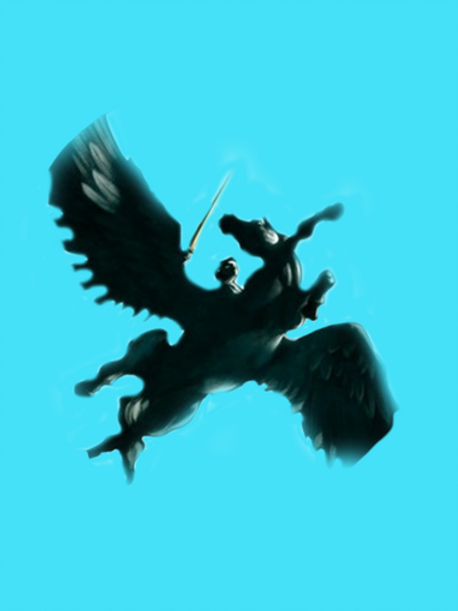 Table of Contents Letter from Your Crisis Director						       2 Forewarning About the Committee						       3Introduction      									       4 Basic History of the Titans 							       5Percy Jackson and the Olympians 						       7 The Final Details									     10 Where We Are Now     								     11Questions to Consider                                                                           12Crisis 101											     13Character List										     15Letter from the Crisis DirectorHello delegates! My name is Mia Levine, and I will be your Crisis Director for Percy Jackson: Demigod Battle for Olympus at ClarkMUN XIII. I personally love Crisis committees, especially fantastical ones (ask me about my Marvel Cinematic Universe Committee where I ended up bombing Washington DC). A common phrase I have for Crisis committees is, “I like to cause problems, not solve them”. Luckily, in this committee, you will both solve and cause problems. Percy Jackson is a series I hold near and dear to my heart. In fact, I have read it over 8 times! I am very excited to see how you decide to win the Battle of Manhattan while making the most of your crisis arc!Separately from the background, I am quite excited to be the crisis director for this committee. Despite being on the Clark MUN team for four years, this is my first time being the crisis director. I was a Vice Chair, a member of the Secretariat, and a Chair.  Enough about ClarkMUN and on to the fun stuff- the about me! I am a current senior, double majoring in American Political Science and Sociology. I plan to stay at Clark for another year and get my Masters in Public Administration. As mentioned earlier, I have been on the Clark University Model UN team since my first year and have loved every second of it. Outside of MUN, I am the Co-Editor in Chief of the Scarlet Newspaper and the Secretary for the Pre Law-Society. I love to bake, read, and watch musicals. For 2023, I have a Goodreads goal of 25 that I know I will achieve so if you have any suggestions for books, let me know! Optimistically, I did not scare you off and you will reach out to me with any comments, questions, or concerns! I cannot wait to see you all at ClarkMUN XIII! Best regards, Mia Levine, Crisis Director of Percy Jackson: Demigod Battle for Olympus - Clark MUN XIII milevine@clarku.eduForewarning About Committee	While the ancient Greek religion ended up being ruled by Ancient Rome it left behind an abundance of primary sources for future generations (History.com Editors). These sources are the base of what is known as “Greek mythology”. Greek mythology is a loose collection of stories, poems, plays, and folklore. However, keep in mind you do research for this committee, there is a fixed canon based on the Percy Jackson novels for specific people.Thus, for the sake of this committee, please rely on the background guide for most mythology concerns. The timeline created in this background guide will follow the one created by Rick Riordan (the author of Percy Jackson) for the PJO series. Thus, the background guide will outline the basic summaries of the Greek gods, summaries of each book leading up to the Battle of Olympus and introduce some characters. It is important to note that the Rick Riordan Universe which expands to Heroes of Olympus, Magnus Chase, and the Trials of Apollo will not be part of this committee. As a final note, refer to the background presented in this guide during committee, as it had been prepared with the format of Model UN in mind.A few important notes on how the committee will be conductedThe time frame/ setting of this committee is New York City during The Last Olympian {the fifth and final book of the Percy Jackson and the Olympians (PJO) series}The committee takes place during the Battle of Olympus thus, there is no need to decide upon whether or not you and the rest of the delegates will be involved in the war. Furthermore, there is no way to not be part of the battle and take a seat.This committee, despite it being based on the Rick Riordan Universe, is taking some creative liberty. For example, a lot of characters have a larger role than within the books and some do not even have a role. Additionally, some characters die in the book which is not true in committee (i.e., Charles Beckendorf)No sexism, racism, ableism, or any other form of hate will be tolerated IntroductionAttention Demigods, welcome to the battle of your life. For the past few years, Kronos, the king of the Titans, has been assembling an army to overthrow our parents-- the great gods of Olympus. Kronos and the entire Titan family are fighting this battle. His brother Krios is defending Mount Othrys, his brother Oceanus attacked Poseidon, and his brother Hyperion joined Kronos’ forces in Manhattan. Additionally, his brother Typhon is distracting all the Olympians. That leaves us as the only people who stand in the way of Kronos’ plan of destroying Olympus and causing it to fade forever. Welcome to Percy Jackson: Demigod Battle for Olympus. You and the fellow campers of Camp Half Blood are tasked with defending Olympus. We are in the middle of the war and need decisive actions now. Will we be successful and defend Olympus or will we see the world as we know it crumble forever? Basic History of the TitansChaos and Ouranos’ RuleBefore the beginning, there was only Chaos. Then time and necessity burst into existence. With their birth, the universe began. Out of Chaos came Gaia, the Earth, and Tartarus, the pit (as well as others). Firstborn Gaia bore Ouranos, the sky, and Pontus, the sea. In Ouranos, she found a match and they were wed. They were crowned the first King and Queen of the Cosmos. This marriage brought forth children. Their first born were the Hekatonkheires (the Hundred- Handed-Ones) and the Elder Cyclopes (One Eyed Giants). All were hated by Ouranos due to their ugliness and were imprisoned in the pit known as Tartarus. Heartbroken but powerless, Gaia was forced to accept Ouranos’s rule. Shortly after, she bore him twelve new children: Oceanus, Coeus, Crius, Hyperion, Iapetus, Thea, Rhea, Themis, Mnemosyne, Phoebe, Tethys, and the youngest, Kronos. These children are referred to as the first generation of Titans. 	Tension built between Ouranos and Gaia. She loved the Titans but missed her firstborn sons and wished for them to be free. Finally, her tension erupted into resentment, and she planned to bring down Ouranos. She forged a sickle strong enough to kill an immortal being within the earth so Ouranos would not see it. Gaia gathered her children and presented them with this weapon. She called upon them to overthrow their father and liberate their elder siblings. Only Kronos agreed and she granted him the sickle. He was able to convince all of his fellow Titan brothers (except for Oceanus) to aid him in Ouranos’ murder. Oceanus, eldest of the Titans, still refused. Thus, he stepped aside, and the youngest Titan surpassed the eldest. Additionally, all of the Titan sisters refused to participate. 	With the help of his brothers; Coeus, Krios, Hyperion, and Iapetus, Kronos devised a plan. Kronos asked his mother to distract his father on the earth (since Ouranos would lose power out of the sky). While he is distracted, the four Titans would seize him and hold him down to allow Kronos the killing strike. His scheme went straight to plan and Ouranos was seized. Right before Kronos sliced Ouranos up, Ouranos predicted that one day Kronos would suffer the same fate at the hands of his own child. By dawn, Ouranos was no more. Kronos stepped up as supreme leader and his brothers were granted dominion over their respective corners of the world. Additionally, his eldest siblings were released from Tartarus.The Golden Age During Kronos’ reign he ushered in an era of peace and prosperity for the Titans, which is now known as the “Golden Age”. Along with his eleven siblings, he constructed a fortress on Mount Othrys from which they would rule. Gaia saw that everything was fine now, so she went to slumber for many thousands of years and faded into a little more than a memory. The Birth of the Greek Gods Kronos, fearing his father’s prediction that he would be overpowered by one of his children, vowed to stay a bachelor. However, Kronos fell deeply in love with Rhea. They were wed on Mount Othrys. A few weeks after their wedding, Rhea gave birth to their first child and first Greek god: a girl named Hestia. At first, Kronos was willing to be a good father, but he shortly realized that Hestia was a goddess and feared that she would be the child that would live true to his father’s prophecy and overpower him. Thus, Kronos quickly swallowed her whole. Despite this, Rhea gave birth to two more daughters (Hera and Demeter) and two sons (Hades and Poseidon). All of these children were gods whom Kronos feared. Thus, Kronos swallowed them all whole. Rhea begged Kronos to spare their children but with no success. All five of their children had been growing in Kronos’ stomach. A desperate Rhea soon heard the voice of Gaia, who advised her to give birth to her final child away from Kronos, on the island of Crete. In a cave at the base of Mount Ida, she gave birth to her sixth and final child- Zeus. Rhea gave her son to the nymphs of Crete and returned to Mount Othrys. Rhea used a huge boulder (given to her by Gaia) to deceive the weakened Kronos (who had five gods inside of him). She wrapped the boulder in clothing and pretended it was her final child. Kronos swallowed it without looking. The Beginning of the Greek Gods 	Zeus grew to adulthood on Crete and transformed into a Titanic version of himself. He successfully infiltrated Mount Othrys at Rhea’s advice. Rhea convinced Kronos to hire him as a royal cupbearer. Zeus was able to entertain all of the Titans and shortly after, Zeus encouraged the Titans to participate in drinking contests. One evening, Kronos was dining with his brothers and nephews. Zeus made a special drink for all of them. Zeus prepared a nectar mixed with the sleeping potion to Kronos' guests, while he prepared an extremely powerful emetic (made from nectar mixed with mustard) for Kronos himself. Zeus encouraged the Titans to have another drinking contest and handed out the prepared goblets. Kronos won the contest but Zeus’ concoction was so powerful that it forced him to throw up the contents of his stomach in reverse order of swallowing; first the boulder, then Poseidon, followed by Hades, Hera, Demeter, and Hestia. They escaped before their Titan relatives could recover properlyThe First Titanomachy 	All six of Kronos’ divine children declared war against their father and the other Titans which resulted in the eleven year long Titanomachy. Rhea convinced all of the female Titans and Oceanus to remain neutral. Kronos, his brothers, and their children initially had the upper hand in the battles. However, the gods quickly became skilled warriors as well and had the aid of the Elder Cyclopes and Hekatonkheires. During the final battle, Zeus and his siblings ascended to Mount Olympus (the tallest mountain in Greece after Mount Orthys). Zeus used his Master Bolt to shear off the top of Mount Othrys and hurled Kronos from his black throne, defeating the Titan King. The gods invaded the ruins of Mount Othrys and overwhelmed the remaining Titans. In the aftermath of the battle, the Titans were all chained up by the Elder Cyclopes. Zeus took Kronos’ sickle and sliced him up into a thousand pieces just as Kronos did to his father. Kronos, Hyperion, Krios, Koios and Iapetus were cast to Tartarus. 	The Greek Gods are a race of immortal beings who control the forces of nature and human endeavors. There are twelve major gods, also known as the Olympians, who ruled every aspect of human life. Out of the twelve: the leader is Zeus, God of Thunder and Lightning. With the Big Three being Poseidon, Zeus, and Hades. Zeus controls the sky, Poseidon has the water, and Hades has the underground. They are said to live on Mount Olympus, the highest mountain in Greece. Percy Jackson and the OlympiansPercy Jackson and the Lightning Thief		Percy Jackson is a twelve year old kid from New York City who is introduced to be a demi-god after an encounter with a deadly monster. This monster accuses Percy of stealing Zeus’ Master Bolt, the one he used to win the Titanomachy. To protect him, Sally, Percy’s mother, brings Percy to Camp Half Blood- a Greek demigod camp on Long Island. The camp is directed by Dionysus, the God of Wine, and Chiron, a Centaur. The half-bloods live in cabins (one for each of the twelve Olympians) and before Percy is identified as being the son of Poseidon, he rooms in the cabin for the children of Hermes. Since Hermes, the messenger of the gods, allows for all newcomers and unclaimed children to live in the cabin. The cabin leader Luke Castellan takes a quick liking to Percy. After another monster attack, Percy is sent on a special quest with Annabeth Chase, daughter of Athena, and Grover Underwood, a satyr, to retrieve and return the Master Bolt to Zeus. Chiron believes that Hades stole the bolt to start a war between the gods. Thus, Percy, Annabeth, and Grover must head to the entrance of the Underworld (which is now in California) to confront Hades on the missing bolt. They confront a lot of monsters on the way including the Furies and Medusa. In Denver, the group meets Ares, the god of war. In exchange for getting Ares’ shield, Ares gives the trio a backpack of supplies. Eventually, the trio arrives at the entrance to the Underworld. In Hades’ chamber, Hades accuses Percy of stealing his Helm of Darkness (a special weapon similar to Zeus’ weapon) and the master bolt which appears in the backpack Percy received from Ares. Percy, Grover, and Annabeth escape the Underworld and realize they have been manipulated by Ares. Ares and Percy fight and it is revealed that Ares had the Helm of Darkness all along and manipulated the trio. Percy returns the Master Bolt to Zeus and stops the war among the Olympians. Percy reveals that the pit (Tartatus) has an evil stirring and something bad is coming. It is revealed that Kronos is still alive in Tartarus in some way and he is trying to regain power.On the last night of camp, Luke gets Percy alone and reveals his betrayal to the gods. Luke confirms he is working for Kronos: Kronos contacted Luke in his dreams and used Luke’s resentment of the gods to his advantage. He convinced Luke to steal the Master Bolt and the Helm of Darkness. Luke continues to explain that Kronos and he manipulated Ares into their plot. Luke tells Percy that he has only delayed Kronos’ plan and Kronos will rise and cast the Olympians into Tartarus. That same night, Percy is exposed to the Great Prophecy. This prophecy foretells the rise or fall of Olympus by a demigod child of the Big Three. Percy Jackson and the Sea of Monsters	Along with his new friend Tyson, Percy is coming back to camp for the summer! Unfortunately, Camp Half- Blood is under attack when Thalia’s tree, the tree which protects the camp from monsters, is poisoned and slowly dying. Turns out that Thalia was the teenage daughter of Zeus who sacrificed her life to save Grover, Annabeth, and Luke. As she was dying, her father Zeus turned her into a tree that protects the camp. Due to the tree slowly dying, all the campers have to protect the camp. Camp leader Chiron is fired because he is suspected of poisoning the tree since he is a son of Kronos. Tantalus, the new camp leader, is appointed and dislikes Percy. Consequently, Clarisse La Rue, daughter of Ares, becomes the camp leader’s favorite. She is given a quest to find the Golden Fleece which is somewhere in the Sea of Monsters. The Golden Fleece is believed to be able to solve the camp’s disaster.	Despite Clarisse being given the quest, Percy, Annabeth, and Tyson decide to go on their own quest. This is due to an interaction with Hermes and recurring dreams Percy has of Grover being stuck in the Sea of Monsters. In the first leg of their journey, the trio travels past the cruise ship, the Princess Andromeda and climbs onboard. It is revealed that the ship belongs to Luke and the Titan army. The three are captured and learn that Luke is trying to help Kronos overthrow Olympus. They manage to escape and are shortly saved by Clarisse. 	After some encounters with more monsters, they finally arrive at the island of Polyphemus (where Grover and the Golden Fleece are). They manage to save Grover and recover the Golden Fleece after winning a fight against Polyphemus. They make their way back to the United States and Clarisse is sent to camp with the fleece in tow. Once again, the trio and Grover are captured once again by Luke. Percy is able to contact the camp and tricks Luke into revealing that he poisoned Thalia’s tree. The group is saved by Chiron and his relatives and are brought back to Camp Half Blood. The Golden Fleece cures Thalia and suddenly, Thalia emerges from the tree. She is brought back to life and the Great Prophecy is once again reanimated. Kronos can control the prophecy and can bring down Olympus with the help of the daughter of the God of Lightning. Percy Jackson and the Titan’s Curse 	In December, six months after the Sea of Monsters, Percy, Thalia, Annabeth, and Grover are reunited. Grover finds two powerful demigod siblings, Bianca and Nico di Angelo at Westover Hall and need help rescuing them. At Westover Hall, through Thalia’s abilities, the teachers believe that Percy, Thalia, and Annabeth belong to the school. Despite her power, the vice-principal, Dr Thorn is not convinced and is revealed to be a manticore in disguise. While the entire group begins to sneak away, Dr. Thorn spots them. Dr. Thorn attacks Percy and discusses the Great Stirring- the awakening of strong monsters who were believed to be dead. During their fight, silver arrows pass Percy and hit the Manticore. The arrows were shot from Artemis and the Hunters of Artemis. However, during the fight Annabeth falls off the cliff while fighting and is captured. To get their wits together, the Hunters set up camp. During this short camping, Bianca joins the Hunters and gains immortality. 	At Camp- Half Blood, a discussion is held on who is to go on the quest to find Artemis and Annabeth. It is decided that Zoe, a leader of the Hunters, Thalia, Bianca, Grover, and another Hunter would go, leaving Percy protesting. He decides to go to sleep and when he wakes up he finds Blackjack, a pegasus. Percy finds Nico eavesdropping on the Hunters. Nico attempts to follow Bianca on the quest but Percy promises Nico he would try to protect Bianca before taking off on Blackjack and following the group. 	Percy reveals himself at the Smithsonian in D.C. and joins the group. They face a few monsters and end up in New Mexico. They end up in the Junkyard of the Gods where Bianca tries to steal an action figure for her younger brother. Due to this, she awakens a defective automan. The group fights the automaton when Bianca has a plan to defeat it. She succeeds in destroying it but in the process dies. Unfortunately, they do not have time to mourn and keep going forward. They end up at the Hoover Dam. At the Hoover Dam, Percy is attacked by skeletal warriors. During the attack, the warrior blindly slashes at a mortal girl named Rachel Elizabeth Dare. She saves Percy and allows Percy to escape to his friends. 	The rest of the group finally make it to Mount Tam where Artemis and Annabeth are hidden. In the ensuing fight, Percy could see the ruins of Mount Othrys rebuilding itself. Thus, the Titans’ chances of triumph in the fight against the Gods are increasing. In the fight between Thalia and Luke, Luke falls into a chasm. It is assumed he is dead but is later confirmed by Poseidon that Luke is still alive. The whole group goes to Mount Olympus (which is on the 600 floor of the Empire State Building) via Blackjack and his pegasi friends. When Percy, Thalia, and Annabeth arrive, the gods have already started a meeting. Thalia decides to take Zoe’s place as the Hunter’s lieutenant, making it so she could not turn 16 and not be the child of the prophecy. Thus, leaving Percy to fulfill the Great Prophecy. 	Percy and Annabeth return to camp after a party with the Gods. Percy tells Nico about Bianca’s death and gives him the figurine Bianca stole for him. Nico throws away the statuette and tells Percy he hates him for not saving his sister. Out of nowhere, four skeletal warriors appear and Nico unintentionally splits the earth to swallow them up. Nico runs away from camp to be alone and Percy figures out Nico is the son of Hades. Percy Jackson and the Battle of the Labyrinth 	Percy returns to camp for the last normal year before the battle of a lifetime. During a camp game, Annabeth and Percy are attacked by three scorpions and have to squeeze between two boulders. They enter a tunnel which turns out to be an entrance to the Labyrinth, an underground maze. Annabeth notes that the entrance may be used by Kronos and his army as an invasion route. Thus, Annabeth leads a quest with Percy, Grover, and Tyson to find Daedalus, the maze’s creator. 	Within the maze, the group meets Hera, Janus, and Hephaestus. They also save Briares, the Hundred-Handed One, and Nico di Angelo. After meeting Hephaestus, the group splits up and Percy and Annabeth go to Hephaestus’ forge. It turns out the smiths and sea demons called the Telekhines are using the forges for the Titans’ cause. Percy finds himself outnumbered and he summons water from within himself to defeat the monsters. The resulting explosion sends him shooting into the air and he finds himself on Ogygia with Calypso. He is able to heal and relax while on this island until Hephaestus shows up. Hephaestus tells Percy that the energy he used had resulted in an earthquake which might have awakened Typhon, the Storm Giant. Hephaestus, however, gives Percy a hint on how to navigate the maze then leaves. Percy decides to return to camp and help his friends in the battle. Back at camp, Annabeth and Percy find Rachel Elizabeth Dare. Rachel, for some reason, can see the correct path and helps them go back to the Labyrinth to find Daedalus’ workshop. Along the way, they are captured by Lukes’ forces and are led to an arena to fight. Percy is put up against Ethan Nakamura. Percy refuses to kill Ethan and eventually is able to escape the arena. 	The group soon reaches Daedalus’ workshop. Unfortunately, Daedalus gave the magical item which can help someone lead the maze, Ariadne’s string, to Luke and the Titans. Their conversation is cut short by enemy forces as well as Nico entering the workshop. The trio and Nico escape and flee to the mortal world. However, Rachel is able to get them back into the Labyrinth. They come across a tunnel which Percy determines to be the entrance to the Titans’ palace. He enters alone and finds and opens a golden sarcophagus. This sarcophagus holds Luke. Percy realizes that Kronos must have fused with Luke. Percy stays to see Ethan pledge allegiance to Kronos as well as Kronos’ awakening. In order to escape, Rachel throws a hairbrush at Kronos which gives the group time to escape. 	The four make it back in time to see the camp preparing for war. Shortly after, Kronos’ army explodes from the Labyrinth. The odds are against the camp when Grover unleashes panic, a gift from a god, and the enemy forces scramble back to the Labyrinth. Daedalus comes back to fight and makes his choice to end his life and therefore the Labyrinth. Nico releases him, the Labyrinth is destroyed, and the camp is safe… for now. The Final DetailsThe final details leading into the war began with Percy. Him and Charles Beckendorf, a son of Hephaestus, decide it is time to take out Princess Andromeda. Percy and Beckendorf sneak onto the shipt and begin to set Greek fire explosives. Percy is captured and brought before Luke who is housing Kronos while Beckendorf is able to set the rest of the Greek fire. Percy and Beckendorf escape and trigger the fire. They are able to escape while the ship is blown up. They both black out but only Percy drifts through the ocean. He is awoken in Poseidon’s kingdom. It is revealed that Poseidon is battling Oceanus and Percy must return to camp to fulfill the rest of the prophecy. Back at camp, Percy and Beckendorf bring news of Princess Andromeda. Later, the camp’s war council convenes. During the meeting, the head counselors of Ares and Apollo, Clarisse La Rue and Michael Yew respectively, are arguing. The source of the fight between the cabins is a chariot that the Apollo campers took in a raid that the Ares campers led. When no one takes Clarisse’s side, she storms off and states that the Ares cabin will not help them defeat the war. Additionally, Chiron is able to show the committee that Typhon had been making his way towards an unguarded Olympus, even with the gods trying to stop him. Percy and Nico go into New York City to see Olympus. While there, they run into Grover. Grover informs them that Morpheus, the god of dreams, has entered NYC. Morpheus has been making people fall asleep. He has made it so all the mortal residents of Manhattan have fallen asleep. Where We Are Now	The entire mortal population of Manhattan (and the tri-state area) is asleep. Most of our parents, the Greek Gods, are fighting Typhon as he gets closer and closer to New York City. Hades (the god of death), Demeter, and Persephone refuse to intervene in the fight. Hades specifically stated that he planned on refraining from helping in the fight and only will attack after the Titans took over. The minor gods are supporting Kronos since they have found it to be more beneficial. Most monsters who are believed to be dead have been reborn and are on the side of Kronos. We do not have the Labyrinth nor are there any adults to help us. The Titan army is coming closer and closer. They are entering through the bridges and tunnels to get into NYC. The only thing left between the Titans and Olympus is us. Will we fight or will we let Olympus fall?Questions to ConsiderWith the Gods off fighting Typhon, what will you decide is the best way to defend Olympus?How will you divide up the defenses on ways into the city (such as tunnels and bridges)?How will you make sure that Morpheus does make demi-gods fall asleep?Do you have enough people to fight this war or will you need to call upon outside sources (such as nymphs and centaurs) for help?How will you make sure that everyone is loyal to the anti-Titan cause? Specifically, how will you make sure there is not a traitor in your midsts?There will be a lot of friends who have joined the Titan side, how will you distinguish who is friend and foe?The most important question: how will you win this war? Crisis 101Percy Jackson: Demigod Battle for Olympus takes place in the format of a crisis committee. Crisis takes a different form than the General Assembly and ECOSOC models. If this is your first crisis committee, do not fret. This section was created to elaborate upon what is a crisis committee, how crisis committees work, and how to best be a crisis delegate. 	Crisis committees are single delegate MUN committees that tend to certain upon a certain event, organization, or place. Delegates take on the role of a character that can range from journalist to a fictional character/. In crisis, the delegate must focus on the issue at hand while creating a personal back-room arc that is built off of secret notes and agreements. Each delegate’s main goal is to enforce their character’s viewpoint in room while gaining power which is indicated by how much your “out-of-room” comes “in-room”These are some important crisis “terminology” that will be important to know before entering committee:Crisis Arc- your storylineCrisis Note: Handwritten notes to a specific individual designed to move your arc forward. Responses will be written from whoever the note was addressed to.Crisis Update: When the Crisis Director comes into the committee and gives an update on what is happening in regards to peoples arcs as well as bringing news of a problem that must be solved by the committee in a limited time frameDirective: Short-term policy proposals drafted in response to a crisis or to carry out the overall objective of the committeeJoint- Person Directive (JPD): Private directives that allow you and collaborating delegates to work together to advance backroom objectives. Crisis Director (CD): The individual who determines what happens out of the room and crisis updatesCrisis Staffer: An individual working under the CD that collects, distributes, and responds to notes In Room: Refers to what is happening in the committee room (speeches, directives, etc)Out of Room: Refers to what is happening out of the room. Specifically, what is happening to/in everyone’s arcsA good crisis note should touch upon the significance of the person the note is being written to and align yourself with said person and establish a shared goal. The note should request a specific action on their part to advance a clear plan- one that is mutually helpful or has some sort of incentive- provides explicit instructions and most importantly, is plausible. A good crisis note answers the Who, What, Where, When, How, and WhyWHO: Who are you reaching out to? Who are you asking them to contact/mobilize?WHAT: What do you want them to do for you? What do you want them to ask for?WHERE: Where is the recipient in question located? Do any special considerations need to be taken to get there? WHEN: When shall the action be taken? Why then? How might timing affect the action?HOW: How will the action be taken (be detailed - outline a step-by-step plan)?  WHY: Why is the action being taken? Why should it be carried out in the way you are asking? Why are you asking them specifically to do this? Why should they help you?Character ListDelegates shall represent the following characters. I have provided a brief description of each character; however, I encourage all delegates to do independent research. Delegates should take time to develop their characters’ positions and backgrounds. For our committee, the Chair will represent Percy Jackson to avoid giving too much power to one delegateCharacters who have been given creative liberty will be denoted by a (*), in which I will explain what parts are fictional. All characters in this list have varying amounts of information available. With that being said, character assignments are a creative exercise, and as long as you are respectful and logical, I will be lenient with the creative liberties you take with certain characters, within limits of course. Of course, if you have any questions or concerns, just email me.Annabeth Chase- Daughter of AthenaAnnabeth is one of Percy’s best friends and a daughter of Athena. She ran away from home at a young age and met Thalia and Luke on her way. She has been at Camp Half-Blood for over 7 years and refers to it as home. Though she is kind- hearted, she can be very harsh and judgmental during first encounters. Yet is very loyal to those who later had won her approval. She is not quick to give up on those she cares about as seen with Luke (even though he betrayed her). She loves Olympus and will do anything it takes to protect it. Her powers include craftsmanship and strategic skill. Also, she has a magical Yankees hat that makes the wearer invisible and a celestial bronze knife. Grover Underwood- SatyrGrover is a satyr and Percy’s other best friend. He is a searcher which means he finds demigods and brings them to Camp Half Blood (as seen with Annabeth, Luke, and Thalia). He is the Chosen of Pan and is carrying the soul of Pan. He is an upbeat, cheerful, and reliable friend. His special powers include enhanced smell, woodland magic, and empathy link. With woodland magic he directs it by using his reed pipes. His empathy link is most importantly connected to Percy. He is able to talk to Percy in dreams and feel each other’s emotions. Grover loves Camp Half-Blood and most importantly, loves his friends Thalia Grace- Hunter and Daughter of ZeusThalia is the daughter of Zeus and lieutenant of the Hunters of Artemis. Along with Grover, Annabeth, and Luke she ventured to Camp Half Blood. After being mortally wounded, she was transformed into a pine tree on Half-Blood Hill and was resurrected by the Golden Fleece. As a Hunter of Artemis, she is immortal unless she is gravely wounded. She is a brave yet stubborn girl who is determined to get her way. Her powers include electrokinesis, power over electricity and lightning, and manipulation of the Mist. She has a shield that she wears as a bracelet and a collapsible spear.  Tyson- Cyclops Tyson is a Cyclops, a son of Poseidon, and the half-brother of Percy. Tyson spent the first years of his life living in a large refrigerator cardboard box on the streets of New York City. He would pray to his father and eventually his prayers got answered when he met Percy. Tyson worked in Poseidon’s forges and helped create weapons. Tyson wanted to help Poseidon fight but he did not let him. Eventually, Poseidon allowed Tyson to leave the forges and help fight. Tyson may be childish and clumsy, but he is immensely strong. On top of all of this, Tyson has superhuman durability and fire immunity. Like other cyclops, he can breathe underwater and mimic voices. Nico Di Angelo- Son of HadesNico is the son of Hades and is known as the “Ghost King”. As a child, Nico was obsessed with the game Mythomagic but shortly lost his obsession after the loss of his sister, Bianca. Due to this loss, Nico matured very quickly and relied on spirits to be his friends. During this time, he develops a long- lasting grudge toward Percy. He also becomes grim and solitary. He believes he will never be accepted by Camp- Half-Blood and the rest of the living. However, he is loyal to the Olympians since he knows that is what Bianca would want. Nico’s powers include necromancy and umbrakinesis (control over darkness and shadows). Clarisse LaRue- Daughter of AresClarisse is a daughter of Ares and head of Ares’ Cabin. Clarisse and Percy are not the closest friends but she is very loyal to the camp she calls home. She led the quest to the Golden Fleece and went on a private quest to the Labyrinth. She tends to be hot-tempered but that is a trait for most children of Ares. She is defensive and protective of her good friends such as Silena Beauregard and her boyfriend Chris Rodriguez. Her powers include telumkinesis (expert in all weapon usage) and odikinesis (influence over the emotions of war). Additionally, she owns an electric spear named Maimer.Rachel Elizabeth Dare- Mortal and friend of PercyRachel is a mortal girl who can see past the mist which hides the world of the Greek gods from the mortals. Rachel first meets Percy at the Hoover Dam. She protects him by hiding him in the bathroom and directing the skeleton soldiers away. They shortly become good friends and one of Percy’s confidants. She directs Percy and Annabeth to the Labyrinth and helps them survive. She is having ongoing headaches and dreams similar to the rest of the demigods. Recently, she has been seeing the future and reciting prophecies. However, she is still mortal. Silena Beauregard- Daughter of AphroditeSilena is the daughter of Aphrodite, the lead of Aphrodite’s cabin, a close friend of Clarisse, and the girlfriend of Charles Beckendorf. She is in charge of the Pegasus stables and gave Percy his first riding lesson on a pegasus. She fought with the other campers at the Battle of the Labyrinth and helped people prepare for war by straightening their armor. Silena is one of the nicest girls in the Aphrodite cabin and has an affinity for neatness. Additionally, she is bold and sticks up for herself. Her powers include amokinesis (control over love and desire) and magic knowledge. Charles Beckendorf*- Son of HephaestusCharles Beckendorf is a son of Hephaestus, head counselor of the Hephaestus cabin, and boyfriend of Silena Beauregard. When Tyson first arrives at camp, Tyson and he becomes good buddies. During the Battle of Olympus, Beckendorf sets up several traps for Kronos’ army which succeeds. In the upcoming few months, Percy and Beckendorf plan to launch a covert attack on Princess Andromeda. They bomb the ship and leave before they get injured. Beckendorf is kind-hearted and hard- working. He did not talk a lot but when he did it would be something important. He has the power of technokinesis which is amazing mechanical abilities. * In the actual story Beckendorf dies after bombing the Princess Andromeda but for purposes of this committee he survives. Katie Gardner*- Daughter of DemeterKatie is the daughter of Demeter and the head counselor of her cabin. Katie has spent most of her life at Camp Half-Blood and is very loyal to it. She is very close with her siblings and loves spending time with them. She is very close to the Aphrodite cabin and spends the time, not in her cabin with them. She has a bitter rivalry with the Stoll brothers ever since they covered the grass roof of the Demeter cabin with chocolate Easter bunnies. Despite that, she is very kind and patient. She is shown to be stern, which is a trait she inherited from her mother. She has the power of chlorokinesis which is absolute control over plants. *Katie does not have a lot of information about her in writing, so the parts of Aphrodite’s cabin are true in this committee Juniper- DryadJuniper is a dryad (wood nymph) and is Grover Underwood’s girlfriend. She is a very sweet wood nymph who acts lovingly toward Grover. Juniper lives near the entrance to the Labyrinth at Camp Half-Blood. She tends to be within her tree most of the time. During the Battle of the Labyrinth, her tree almost gets set on fire and Percy stops that fire. Thus, she joins the battle. Her life source is tied to her Juniper bush which usually limits her to the vicinity of Long Island. Yet, she can take short trips away from home as long as she keeps Juniper berries in her pocket. Additionally, since the tree is her life source: as long as the tree lives, she lives. Will Solace- Son of ApolloWill is the son of Apollo and a prominent healer at Camp Half-Blood. He was born in Austin, Texas, and eventually moved to Camp Half-Blood full-time. He is a caring person who is willing to help out anyone who needs to be healed. He cares greatly for his siblings as well as the rest of the camp. Will feels inadequate because he is a medic and not much of a skilled fighter. However, Will risks his life to fight. His skills include archery, healing, audiokinesis (a painful ultrasonic whistle), and vitakinesis (healing through hymn). Pollux*- Son of DionysisPollux is a son of Dionysis and the twin brother of the deceased, Castor. Dionysus only has two demi-god sons: the twins, Pollux and Castor. The twins were born in California but moved to Camp Half-Blood full-time to live close to their father. They lived a calm life until the Battle of the Labyrinth where Castor died in battle. Pollux became overwhelmed with colossal grief and became very close with Will Solace during this time. Additionally, Pollux’s love for gardening grew and he became very close to Katie. Pollux is level- headed and a good warrior. He is also ambidextrous which is good for the upcoming battle. His powers include chlorokinesis (control of plants, grapes, and strawberry vines) and madness. He wishes to fight to honor his brother’s memory. *Pollux does not have a lot of information about him in writing so the parts that were written about his backstory, Will Solace, and Katie Gardner are true in this committee Chris Rodriguez- Son of HermesChris is a son of Hermes and the boyfriend of Clarisse. When he was old enough, Chris was brought to Camp Half-Blood where it took a while to be claimed. Thus, he became frustrated with the way most demigods were neglected by their godly parents and joined the Titan Army. His task was to go into the Labyrinth and find a pattern in the maze. Unfortunately, he went insane by the Ghost King, Minos while in the Labyrinth. Clarisse LaRue found him in the maze and brought him back to camp. Despite Chris switching sides, the camp, especially Clarisse, accepted him back. Dionysis later cured him of his madness, and he began to date Clarisse. Chris is a strong fighter and has the power of clauditiskinesis:(able to magically sense the internal structure and mechanisms of any lock he touches). Travis Stoll- Son of Hermes Travis Stoll is the son of Hermes, brother of Connor Stoll, and a co-head counselor of Hermes’ Cabin. Travis was born to Hermes and an unknown mortal woman. A few years after his birth, Hermes returned to his mother, and she gave birth to his younger brother Connor. At camp, Connor and he love pranking others (especially Katie). Travis is a mischievous, prankster but he is nice and loyal as well. He likes pickpocketing and hijacking. Travis has the powers of clauditiskinesis, money manipulation, and enhanced theft abilities. Additionally, he is loyal to the core (quite different from his half-brother Luke). Briares- Hundred Handed OneBriares is one of the three Hundred Handed Ones, son of Ouranos and Gaia. Briares was first introduced when he was captured by the Titan army and imprisoned on Alcatraz Island, San Francisco. Percy and Tyson freed him after a hard game of rock, paper, and scissors (Percy used a finger gun). Briares ends up leaving and trying to find a way home. Yet, he helps Camp Half-Blood during the Battle of the Labyrinth. Along with Tyson, he works at Poseidon’s forges and joins the camp for the Titan war. Briares possesses superhuman strength and durability. Also, he is a skilled blacksmith. Ethan Nakamura*- Son of NemesisEthan is the son of Nemesis and was part of the Titan Army. Ethan grew up like most demigods: he was brought to Camp Half-Blood and was never claimed since there was no cabin for his mother. He ended up stuck in Hermes’ Cabin and became enraged Thus, he eventually joined Kronos’ army. Percy and he fought in the Labyrinth’s arena and he lost to Percy. Percy showed him mercy and refused to kill him. When the group escaped, Ethan ran off on his own and declined the help of Percy and the group. Despite Percy sparring with him, Ethan betrayed him and helped restore Kronos. Before the battle, Ethan betrays Kronos and joins Camp Half Blood’s side. *Ethan does not join Camp Half Blood’s side in the book Michael Yew- Son of ApolloMichael is a son of Apollo and the Head Counselor of the Apollo cabin. A week before the battle, Michael and his cabin mates went to Philadelphia to capture a Chariot that belonged to the Titan Army. Even though Ares’ Cabin led the charge, Apollos’ cabin seized the chariot. Thus, there is fighting about the chariot between Clarisse and Michael. Before the battle, Michael gave Clarisse the chariot, but she refused to fight saying they insulted her honor. Michael and the rest of the Apollo cabin fought for Camp Half-Blood. He is often bad-tempered but is a good fighter and quick on his feet. Michael is talented in archery and vitakinesis. Leneus- SatyrLeneus is a Satyr and leader of the Council of Cloven Elders. Leneus does not trust Grover due to his story about Pan. Leneus wished to exile Grover but the council ended with a tie vote. Some satyrs stayed and others went with Grover. However, before the war Leneus comes to Grover’s side and decides to join the battle for Olympus. Leneus is a narcissist and still does not trust Grover. He believes that his status as a member of the council entitles him to be higher than he is. His powers include nature magic, animal- level hearing, and superhuman speed. Chiron- CentaurChiron is an immortal centaur, the activities director at Camp Half-Blood, and a son of Kronos. Chiron tends to be regarded as the only immortal centaur and is known for his exceptional wisdom. He is first introduced as Percy Jackson’s Latin teacher, Mr. Brunner, and is later revealed to be Chiron. Chiron organizes the teams for battle and sends out to recruit centaurs from his group the “Party Ponies” to help fight. Chiron is wise and kind. He will also go out of his way or put himself in danger to protect the campers. His powers include swordsmanship, mist control, and fast speeds.Sources‌ “Advanced Crisis - MUNUC.” MUNUC, 2023, munuc.org/adv-crisis/.‌ “Greek Mythology/Titans/Kronos - Wikibooks, Open Books for an Open World.” Wikibooks.org, 2022, en.wikibooks.org/wiki/Greek_Mythology/Titans/Kronos#:~:text=Cronus%20or%20Kronos%2C%20(Greek%3A,children%20in%20Earth%27s%20own%20depths..‌ Advocatetanmoy. “In the Beginning, There Was Only Chaos- Greek Creation Myth - Advocatetanmoy Law Library.” Advocatetanmoy Law Library, Advocatetanmoy Law Library, 23 Aug. 2021, advocatetanmoy.com/2021/08/23/in-the-beginning-there-was-only-chaos-greek-creation-myth/.‌ GreekMythology.com. “The Creation - Greek Mythology.” Greekmythology.com, GreekMythology.com, 7 Apr. 2021, www.greekmythology.com/Myths/The_Myths/The_Creation/the_creation.html.‌ History.com Editors. “Greek Mythology.” HISTORY, HISTORY, 2 Dec. 2009, www.history.com/topics/ancient-history/greek-mythology.‌ Wiki Targeted (Entertainment). “Annabeth Chase.” Riordan Wiki, 2022, riordan.fandom.com/wiki/Annabeth_Chase#Magical_Items.‌ Wiki Targeted (Entertainment). “Battle of Manhattan.” Riordan Wiki, 2022, riordan.fandom.com/wiki/Battle_of_Manhattan.‌ Wiki Targeted (Entertainment). “Briares.” Riordan Wiki, 2022, riordan.fandom.com/wiki/Briares?so=search.‌ Wiki Targeted (Entertainment). “Charles Beckendorf.” Riordan Wiki, 2022, riordan.fandom.com/wiki/Charles_Beckendorf.‌ Wiki Targeted (Entertainment). “Chiron.” Riordan Wiki, 2022, riordan.fandom.com/wiki/Chiron.‌ Wiki Targeted (Entertainment). “Chris Rodriguez.” Riordan Wiki, 2022, riordan.fandom.com/wiki/Chris_Rodriguez?so=search.‌ Wiki Targeted (Entertainment). “Ethan Nakamura.” Riordan Wiki, 2022, riordan.fandom.com/wiki/Ethan_Nakamura.‌ Wiki Targeted (Entertainment). “Hekatonkheire.” Riordan Wiki, 2022, riordan.fandom.com/wiki/Hekatonkheire.‌ Wiki Targeted (Entertainment). “Juniper.” Riordan Wiki, 2022, riordan.fandom.com/wiki/Juniper.‌ Wiki Targeted (Entertainment). “Katie Gardner.” Riordan Wiki, 2022, riordan.fandom.com/wiki/Katie_Gardner.‌ Wiki Targeted (Entertainment). “Leneus.” Riordan Wiki, 2022, riordan.fandom.com/wiki/Leneus.‌ Wiki Targeted (Entertainment). “Michael Yew.” Riordan Wiki, 2022, riordan.fandom.com/wiki/Michael_Yew?so=search.‌ Wiki Targeted (Entertainment). “Pollux.” Riordan Wiki, 2022, riordan.fandom.com/wiki/Pollux#Demigod_Abilities.‌ Wiki Targeted (Entertainment). “Rachel Elizabeth Dare.” Riordan Wiki, 2022, riordan.fandom.com/wiki/Rachel_Elizabeth_Dare.‌ Wiki Targeted (Entertainment). “Silena Beauregard.” Riordan Wiki, 2022, riordan.fandom.com/wiki/Silena_Beauregard.‌ Wiki Targeted (Entertainment). “Travis Stoll.” Riordan Wiki, 2022, riordan.fandom.com/wiki/Travis_Stoll.‌ Wiki Targeted (Entertainment). “Tyson.” Riordan Wiki, 2022, riordan.fandom.com/wiki/Tyson.‌ Wiki Targeted (Entertainment). “Will Solace.” Riordan Wiki, 2022, riordan.fandom.com/wiki/Will_Solace. “Ancient Greece for Kids: Decline and Fall.” Ducksters.com, 2022, www.ducksters.com/history/ancient_greece/decline_and_fall_of_ancient_greece.php.Wiki Targeted (Entertainment). “Clarisse La Rue.” Riordan Wiki, 2022, riordan.fandom.com/wiki/Clarisse_La_Rue#Demigod_Abilities_.Wiki Targeted (Entertainment). “Grover Underwood.” Riordan Wiki, 2022, riordan.fandom.com/wiki/Grover_Underwood?so=search.Wiki Targeted (Entertainment). “Nico Di Angelo.” Riordan Wiki, 2022, riordan.fandom.com/wiki/Nico_di_Angelo.Wiki Targeted (Entertainment). “Thalia Grace.” Riordan Wiki, 2022, riordan.fandom.com/wiki/Thalia_Grace#Demigod_Abilities.Wyszynski, Claire. “Everything You Need to Know about Crisis Committees - Best Delegate Model United Nations.” Best Delegate Model United Nations, 31 Mar. 2020, bestdelegate.com/everything-you-need-to-know-about-crisis-committees/.